ПРОТОКОЛ № 7Заседания   Совета профилактики от  28.04.2022 г.Председатель:  Калагова Т.Б. , заместитель директора по ВР Секретарь:  Габуева М.М. – руководитель МО  классных  руководителейПрисутствовали:Дзидзоева А.А. –  педагог- психолог школыПриглашены: классные руководители  5 - 9 классов Родители 9, 11 классов Повестка дня:1.Задачи семьи в формировании нравственных качеств личности. Контроль со стороны родителей за успеваемостью и воспитанием ребенка.2. Значимость выбора в жизни человека. Роль семьи в формировании интересов детей и в выборе будущей профессии.3. Рассмотрение материалов поступивших на Совет профилактики. 1. По первому вопросу заслушали заместителя директора по ВР Калагову Т.Б., которая рассказала о задачах семьи в формировании нравственных качеств личности . Она отметила , что важной составляющей в формировании нравственных качеств ребенка является пример семьи , родных. Она отметила , что  осуществлять должный контроль за выполнением домашних заданий ребенком, является  обязанностью родителей .  Родители имеют право, несут обязанности и ответственность за воспитание и развитие ребенка.Решение:   Классным руководителям усилить процесс взаимодействия  между школой и родительской общественностью, так как на  родителей (законных представителей) возложена огромная ответственность за воспитание своих детей.  Семейный кодекс РФ (ст.63 п.1) гласит: «Родители имеют право и обязаны воспитывать своих детей. Родители несут ответственность за воспитание и развитие своих детей. Они обязаны заботиться о здоровье, физическом, психическом, духовном и нравственном развитии своих детей...».2.По второму вопросу слушали педагога – психолога Дзидзоеву А.А., которая рассказала присутствующим о значимости  выбора в жизни человека, какую важную  роль играет  семья в формирование интереса ребенка  в выборе будущей профессии. Именно выбор, который осуществляет человек, является важным формирующим фактором в жизни. Обладая движущей и направляющей силой, выбор оказывает основное влияние на её ход. Как известно, далеко не все зависит только от сложившейся ситуации и обстоятельств. Определяющее значение имеет именно то, какова реакция человека, его решения и поступки в данных условиях. Другими словами, значение имеет именно то, каким есть его выбор. Семья оказывает существенное влияние на выбор профессии: она служит моделью определенного образа жизни и является источником формирования важных жизненных ценностей и убеждений. Именно в семье начинается первое знакомство с миром профессий. Значимость семьи в профессиональном самоопределении детей отмечал в свое время еще А.С. Макаренко.Решение:    Педагогу – психологу Дзидзоевой А.А.раскрыть перед родителями роль семьи в профессиональном самоопределении подростков; осуществить психолого-педагогическую поддержку родителей в виде практических предложений по установлению правильных взаимоотношений с детьми при выборе дальнейшего образовательного маршрута.3. По третьему вопросу слушали  заместителя директора по ВР Калагову Т.Б., которая поставила вопрос о предупреждении распространения  среди учащихся движения» скулшутинг», популяризирующего насилие в отношении сверстников и учителей с привлечением сотрудников полиции.Решение:На что необходимо обращать внимание педагогическим работникам:1.  Семьи, склонные к насилию (психологическому, физическому) в отношении несовершеннолетних;2.  Родители, которые не интересуются жизнью, увлечениями и проблемами детей, что может привести к развитию разных видов агрессивности у детей.3.  Отсутствие у ребенка общения со сверстниками может стать причиной появления у него серьезных психологических проблем.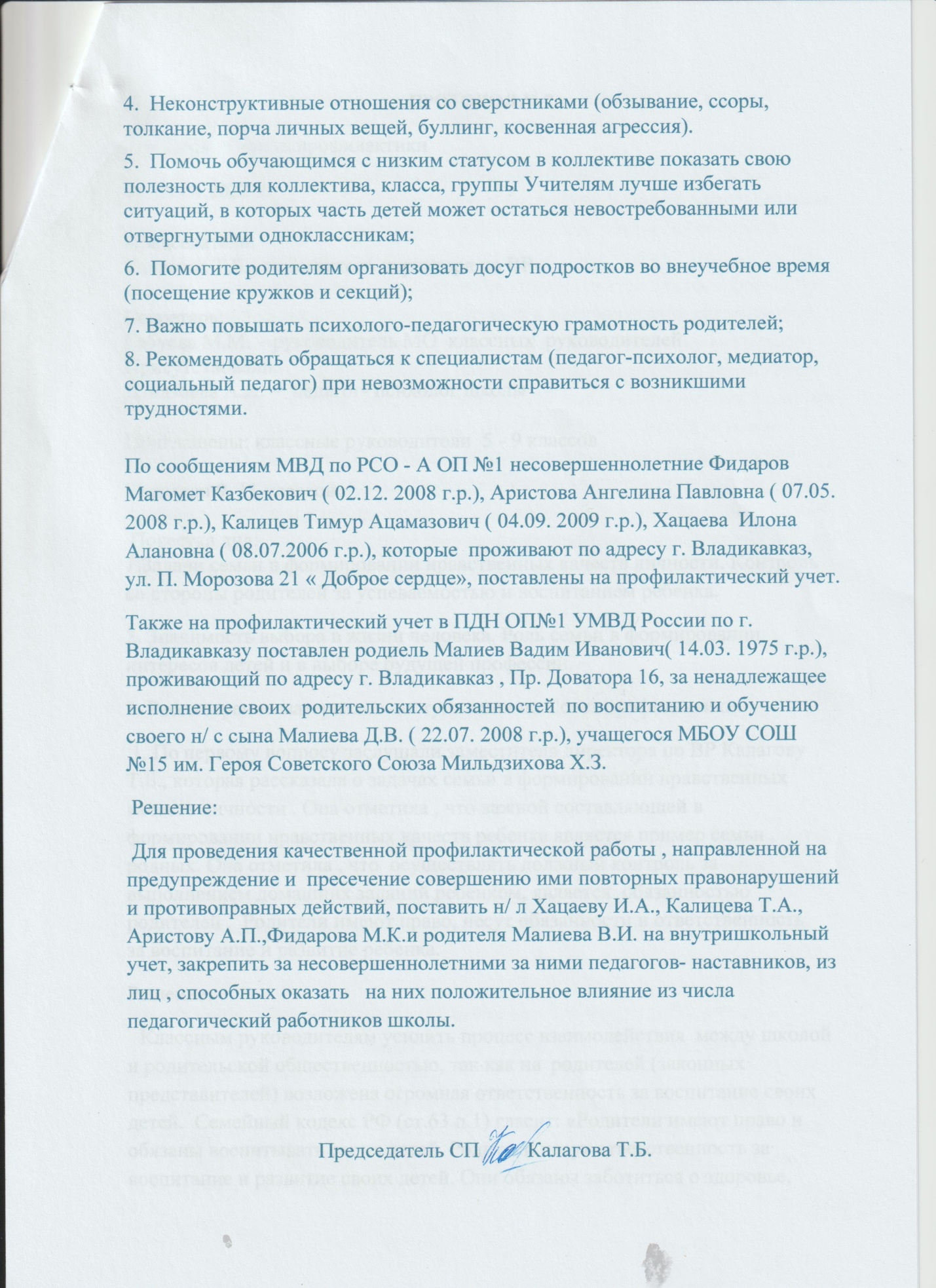 